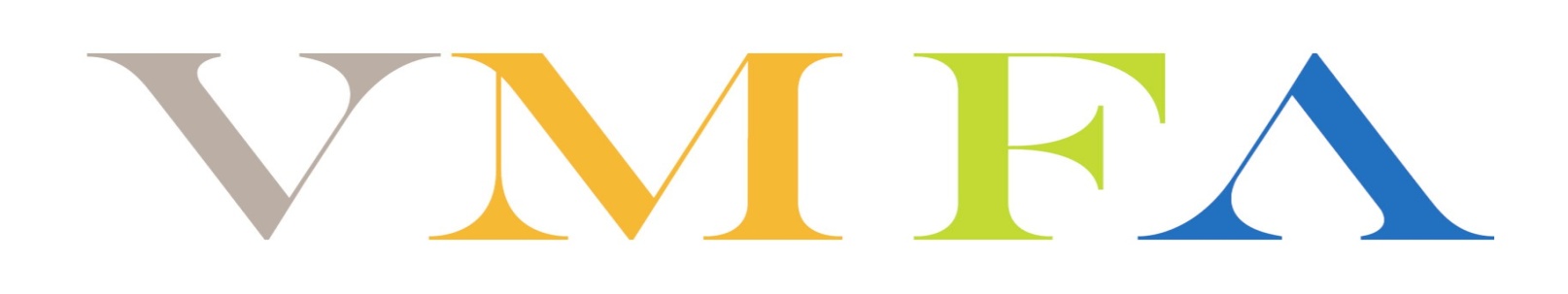 Family Day Volunteer Opportunities Fall 2019 - Spring 2020Family Day Events - Volunteers greet and welcome visitors; review the schedule of activities with visitors and point them in the direction of activities; assist children with art projects and other hands-on activities; usher visitors into and out of performances; manage lines; aid staff, artists, and performers with setting up, managing, and cleaning up performance and work space areas and equipment; and help with other event-specific tasks.  Volunteers for these events should enjoy working with a diverse, multigenerational audience.     Sat., Sept. 14			Celebrate the Art of Latin America:  PatagoniaVolunteer Timeframe:	10:00 a.m.-3:30 p.m. (full day); or 10:00 a.m.-1:30 p.m.(morning shift), 12:00-3:30 p.m. (afternoon shift)Volunteer Orientation:	Fri., Sept. 6, from 6:00-7:00 p.m., Claiborne RobertsonRoomSat., Feb. 8			ChinaFest:  Year of the Metal RatVolunteer Timeframe:	9:00 a.m.-5:00 p.m. (full day); or 9:00 a.m.-1:30 p.m.(morning shift), 12:30-5:00 p.m. (afternoon shift)Volunteer Orientation:	TBASat., June 6			Celebrate African and African American Art:  EgyptVolunteer Timeframe:	10:00 a.m.-3:30 p.m. (full day); or 10:00 a.m.-1:30 p.m.(morning shift), 12:00-3:30 p.m. (afternoon shift)Volunteer Orientation:	TBA			*****************************************************************************************The volunteer opportunities mentioned above are a great way to learn more about VMFA and to meet other volunteers, staff, and community members.  They can also serve as service hours for school and extracurricular activities.         To assist with these opportunities or to learn about others, please contact Volunteer Program Manager, Kim Frola, at kim.frola@vmfa.museum or at 804-340-1461.  Volunteers must be signed up in advance of the event.  Thank you for your interest and ongoing support of VMFA!